CategoryTitleSubtitle (if_any)Author’s_last_name, First_nameAffiliationCo-author’s_last_name, First_name (if_any)Affiliation (if_any)Abstract: Abstract should be in English, with ca. 300 words. The acknowledgements-type information can be described as a asterisk-marked footnote at the end of the abstract.------------------------------------------------------------------------------------------------------------------------------------------------------------------------------------------------------------------------------------------------------------------------------------------------------------------------------------------------------------------------------------------------------------------------------------------------------------------------------------------------------------------------------------------------------------------------------------------------------------------------------------------------------------------------------------------------------------------------------------------------------------------------------------------------------------------------------------------------------------------------------------------------------------------------------------------------------------------ [ editorial use]Keywords: Keyword-1; Keyword-2; Keyword-3; Keyword-4; Keyword-51. Section_headingThis is a template for Studies in Geolinguistics. Times New Roman is the primary font. Characters excluded from Times New Roman should be chosen from the Unicode fontset families originally provided by Windows or Mac. Do not use any SIL fonts and IPAPAN. Text --------------------------------------------------------------------------------------------------------------------------------------------------------------------------------------------------------------------------------------------------------------------------------------------------------------------------------------------------------1.1. Subsection_headingText -------------------------------------------------------------------------------------------------------------------------------------------------------------------------------------------------------------------------------------------------1.1.1. Subsubsection_headingText -------------------------------------------------------------------------------------------------------------------------------------------------------------------------------------------------------------------------------------------------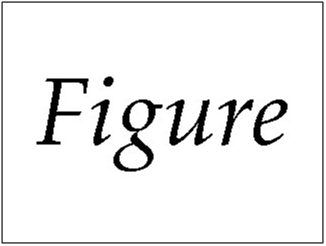 Fig. N　Caption_of_figureText -------------------------------------------------------------------------------------------------------------------------------------------------------------------------------------------------------------------------------------------------2. Section_headingText -------------------------------------------------------------------------------------------------------------------------------------------------------------------------------------------------------------------------------------------------Table N　Caption_of_table3. Section_headingText -------------------------------------Text -----------------------------------------------------------------------------------------------------------------------------------------------------------------------------------------------------------3.1. Subsection_headingText -------------------------------------------------------------------------------------------------------------------------------------------------------------------------------------------------------------------------------------------------	(1)	a.	Word1	Word2	...			Gloss1	Gloss2	...			Translation		b.	Word1	Word2	...			Gloss1	Gloss2	...			Translation	(2)	Word1	Word2	...		Gloss1	Gloss2	...		TranslationAbbreviations	Abbreviation_listOther_back_matter(if_any)ReferencesThe style of References follows Gengo Kenkyu.All the authors should be spelt out, even a repetition of the same author as the preceding line. All the online sources that have either a DOI or a Permalink (handle/URI/id.nii., etc.) must be included, without mentioning an access date. Do not romanise the cyrillic and greek alphabet but the author name.Add the Japanese and Chinese characters for the author name and the title of an article written in these languages.Pinyin should not include tonal symbols on a vowel.Examples:Chao, Zongqi [巢宗祺] (1990) Guangdong Liannan Youling Bapaiyao Yuyan Gaiyao《广东连南油岭八排瑶语言概要》[A general description of the Bapaiyao language in Youling]. Shanghai: Huadong Shifan Daxue Chubanshe.Endo, Mitsuaki (2014) The words for “wind” in the Eastern Asian languages. Keizai kenkyū 6: 117–129. doi: https://doi.org/10.34321/16658Endo, Mitsuaki (2016) Geographical distribution of the /r/ type sounds in Zhuang. In: Hiroyuki Suzuki and Mitsuaki Endo (eds.) Papers from the third international conference on Asian Geolinguistics, 46–71. URI: https://publication.aa-ken.jp/papers_3IC_Asian_geolinguistics_2016.pdfHayasi, Tooru (1988) A Turkish dialect in north-western Anatolia: Bolu dialect materials. Tokyo: Research Institute for Languages and Cultures of Asia and Africa, Tokyo University of Foreign Studies.Hayasi, Tooru [林徹] (1996) Gendai Uigurugo Urumuchi hōgen goishū『現代ウイグル語ウルムチ方言語彙集』[Vocabulary of the Ürümqi dialect of Modern Uyghur]. Tokyo: Research Institute for Languages and Cultures of Asia and Africa, Tokyo University of Foreign Studies.Matisoff, James A. (2015) The Sino-Tibetan etymological dictionary and thesaurus. Berkeley: The Regents of the University of California. Data are also available as online STEDT Database. http://stedt.berkeley.edu/~stedt-cgi/rootcanal.pl Suzuki, Hiroyuki, Keita Kurabe, Kazue Iwasa, Satoko Shirai, Shiho Ebihara and Ikuko Matsuse (2016) Geolinguistic analysis of ’rice’ in Tibeto-Burman. Studies in Asian Geolinguistics II, 37–51. Tokyo: Research Institute for Languages and Cultures of Asia and Africa. URI: https://publication.aa-ken.jp/sag2_rice_2016.pdfTenishev, E. R. [Тенишев, E. P.] (2006) Сравнительно-историческая грамматика тюркских языков: Пратюркский язык-основа; Картина мира пратюркского етносапо данным языка [Comparative grammar of the Turkic languages: The proto-Turkic basic language; The world picture of the proto-Turkic ethnos (by language data).]. Москва: Наука.Publication historyDate received: XX April 2024Date accepted: YY ZZ 2024yyyAaaaazzzBbbbbwwwCccccvvvDdddduuuEeeee